 Southeast Regional Coordinating   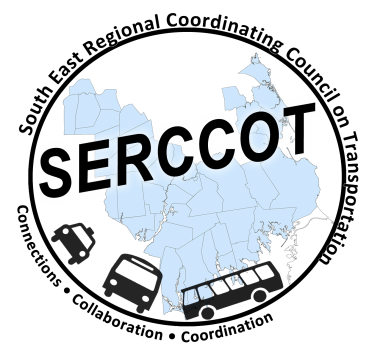  Council on Transportation (SERCCOT)
Agenda
Tuesday, September 8, 20159:00 – 10:30AM SRPEDD, 88 Broadway St., TauntonWelcome & IntroductionsMeeting Minutes review from AugustReview of  Tufts Health Foundation Grant – JanetNext StepsWareham Collaboration Meeting from August 11th - AngieSummary of MeetingFall Forum on Education/Employment Review of invite list - AngieAgenda Pre-Survey EducationEmploymentNewsletter idea – who/what/whenSummary & Review of action items 